 ПОСТАНОВЛЕНИЕ                           с.Старое Камкино                           КАРАР                                                   от «02» ноября 2023 года                                                                           № 23 О признании утратившим силу постановление Старокамкинского сельского поселения Алькеевского муниципального района от 24 августа 2018 года № 7 «Об утверждении Положения о старостах в сельских населенных пунктах «Старокамкинского» сельского поселения «Алькеевского» муниципального района Республики Татарстан»     В соответствии с Федеральным законом от 06.10.2003 №131-ФЗ «Об общих принципах организации местного самоуправления в Российской Федерации», Исполнительный комитет Старокамкинского сельского поселения Алькеевского муниципального района Постановляет:1. Признать утратившим силу следующие решение Совета:-Положение о старостах в сельских населенных пунктах Старокамкинского сельского поселения Алькеевского муниципального района Республики Татарстан, утвержденный постановлением Исполнительного комитета Старокамкинского сельского поселения от 24.08.2018 № 7;-Постановления Исполнительного комитета Старокамкинского сельского поселения от 07.09.2023 № 21 «О внесении изменений в постановление Старокамкинского сельского поселения Алькеевского муниципального района от 24 августа 2018 года № 7 «Об утверждении Положения о старостах в сельских населенных пунктах «Старокамкинского» сельского поселения «Алькеевского» муниципального района Республики Татарстан».2. Обнародовать настоящее постановление на официальном сайте Алькеевского муниципального района в информационно-коммуникационной сети «Интернет» и опубликовать на Официальном портале паровой информации Республики Татарстан (PRAVO.TATARSTAN.RU).Руководитель Исполнительного комитета  Старокамкинского сельского поселения  Алькеевского муниципального района                                    ф.А.АкберовТАТАРСТАН РЕСПУБЛИКАСЫӘлки муниципаль районыИске Камка авыл җирлегеБАШКАРМА  КОМИТЕТЫАдресы: 422897, ТР, Әлки районы, Иске Камка  авылы, Түбән урамы,1тел./факс 8(84346) 73-524               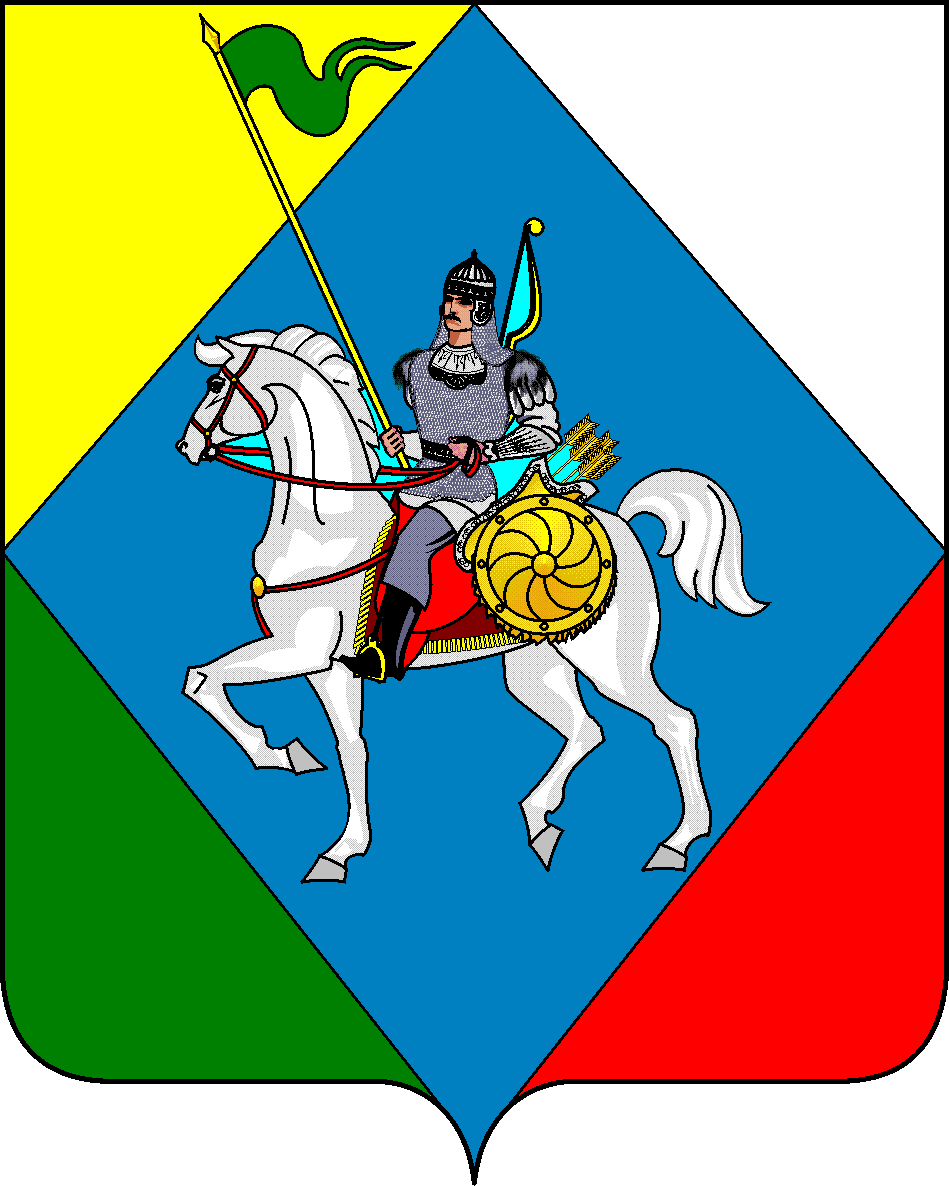 РЕСПУБЛИКА ТАТАРСТАНИсполнительный комитет Старокамкинского сельского поселения Алькеевского муниципального районаАдрес: 422897, РТ, Алькеевский                       район,  с. Старое Камкино, ул.Нижняя.д.1тел./факс 8(84346) 73-524  